Аналитический отчето реализации инновационного проекта (2016-2021 учебные года).   МБОУ «Городской центр образования» Калош Светлана Васильевна, Никитина Татьяна Анатольевна	Тема проекта:	«Создание системы подготовки обучающихся к обоснованному выбору профессии»Цель проекта: Создание системы подготовки обучающихся к обоснованному выбору профессии, интеграция и координация профориентационной деятельности общеобразовательных учреждений, организационное, научно-методическое, информационно-технологическое обеспечение системы профориентации, совершенствование форм сетевого взаимодействия общеобразовательных учреждений с учреждениями среднего профессионального образования, высшими учебными заведениями, предприятиями и организациями, находящимися на территории городского округа «Город Чита».Задачи проекта:Задача 1.	 Создать систему подготовки обучающихся к обоснованному выбору профессии: интегрировать и координировать профориентационную деятельности общеобразовательных учреждений, создать организационное, научно-методическое, информационно-технологическое обеспечение системы профориентации.Задача 2.	 Совершенствовать формы сетевого взаимодействия общеобразовательных учреждений с учреждениями среднего профессионального образования, высшими учебными заведениями, предприятиями и организациями, находящимися на территории городского округа «Город Чита».
Полученные результаты инновационного проекта.1 Этап. Подготовительный (2016-2017 учебный год).Цель: Создание муниципального Центра профессиональной ориентации обучающихся муниципальных бюджетных общеобразовательных учреждений городского округа «Город Чита» (далее – Центр профориентации) целью которого является подготовка обучающихся к обоснованному выбору профессии, интеграция и координация профориентационной деятельности общеобразовательных учреждений, организационное, научно-методическое, информационно-технологическое обеспечение системы профориентации, совершенствование форм сетевого взаимодействия общеобразовательных учреждений с учреждениями среднего профессионального образования, высшими учебными заведениями, предприятиями и организациями находящимися на территории городского округа «Город Чита». Задача 1. Создать  рабочую группу для разработки и утверждения пакета нормативных правовых документов, регламентирующих работу Центра профориентации.Задача 2. Организовать работу по заключению договоров: с учреждениями среднего профессионального образования, высшими учебными заведениями, предприятиями и организациями, находящимися на территории городского округа «Город Чита». с муниципальными бюджетными общеобразовательными учреждениями в рамках внутриведомственного сетевого взаимодействия с целью расширения возможностей при реализации программ предпрофильной подготовки. Задача 3. Разработать программы по профориентационной работе.Полученные результаты:1. Создана творческая группа в составе:- руководитель проекта – Калош С. В.- методист - Никитина Т. А.- заместитель директора по УВР – Гордиенко О. В.- учитель технологии – Ван-Си-Ли Н. Н.- учитель технологии – Баженова В. Г.2. Утверждена и представлена в комитет образования г. Читы дорожная карта по созданию муниципального Центра профессиональной ориентации обучающихся муниципальных бюджетных общеобразовательных учреждений городского округа «Город Чита».3. Проведен мониторинг уровня готовности образовательного учреждения к созданию Центра профориентации, по результатам которого сделан вывод, что отсутствует материально-техническая база.4. Разработан и утвержден (Приказ №31, от 22.02.2017 г.) пакет нормативных правовых документов, регламентирующих работу Центра профориентации: - Положение о муниципальном Центре профессиональной ориентации обучающихся муниципальных бюджетных общеобразовательных учреждений городского округа «Город Чита».- Договор о сетевом взаимодействии и сотрудничестве с МБОУ СОШ, ССУЗами, ВУЗами г. Читы.- Должностная инструкция учителя/мастера производственного обучения.- Должностная инструкция методиста по профориентации.5. Заключен договор с десятью средними специальными учебными заведениями и одним высшим учебным заведением г. Читы.6. Заключен договор с десятью муниципальными бюджетными общеобразовательными учреждениями в рамках сетевого взаимодействия с целью расширения возможностей при реализации программ предпрофильной подготовки.7. Разработана программа: «Слесарь по ремонту автомобилей», по которой запущена работа кружка «Слесарь по ремонту автомобилей», результатом которого является получение свидетельства 1 разряда обучающимися (3 сведетельства). 8. Разработаны и представлены на конкурсе образовательных проектов и программ «Дорогу осилит идущий», программы: «Человек и профессия», «Мой выбор», которые рекомендованы к использованию МБОУ СОШ г. Читы.9. Проведено анкетирование обучающихся 8 классов – «Моя будущая профессия» МБОУ СОШ №3, 32, 40, 44 г. Читы. Создан банк данных востребованных профессий (составление запроса на программы «Погружение в профессию/специальность», для будущих девятиклассников).10. Совместно с преподавателями средних специальных учебных заведений составлено 16 8-часовых программ «Погружение в профессию/специальность».11. На 2017-2018 учебный год спланирована работа по совместным учебным планам по реализации программ «Погружение в профессию/специальность» с МБОУ СОШ: №40, №44.12. Проведена презентация программ профориентации: - на совещании завучей, 15.03.17 (на базе Забайкальского института предпринимательства) - доклад «Муниципальный центр профориентации» - С. В. Калош (директор ОУ), Никитина Т. А (методист).- на совещании директоров СОШ г. Читы, 23.03.17, в МБОУ «Городской центр образования»	 - доклад «Профориентация в МБОУ «Городской центр образования», Никитина Т. А. (методист).- разработан буклет: «Муниципальный Центр профессиональной ориентации обучающихся муниципальных бюджетных общеобразовательных учреждений городского округа «Город Чита».13. Создан сайт Центра профориентации: http://centrprof2016.ukit.me/ Ссылка на данный сайт размещена на сайте комитета образования г. Читы: http://www.edu-chita.ru/ 2 Этап. Проектировочный - частично экспериментальный (2017-2018 учебный год).Цель: Создание системы подготовки обучающихся к обоснованному выбору профессии, интеграция и координация профориентационной деятельности общеобразовательных учреждений, организационное, научно-методическое, информационно-технологическое обеспечение системы профориентации, совершенствование форм сетевого взаимодействия общеобразовательных учреждений с учреждениями среднего профессионального образования, высшими учебными заведениями, предприятиями и организациями находящимися на территории городского округа «Город Чита».Задача 1. Организовать, интегрировать и координировать профориентационную деятельности общеобразовательных учреждений МБОУ СОШ №3, 32, 40, 43, 44, 24,29.Задача 2. Совершенствовать информационно-технологическое обеспечение системы профориентации. Оборудовать классные кабинеты для профориентационной работы, проводить работу по укреплению материально-технической базы.Задача 3. Разработать планируемые результаты и систему оценки планируемых результатов по профориентации.Задача 4. Совершенствовать формы сетевого взаимодействия общеобразовательных учреждений с учреждениями среднего профессионального образования, высшими учебными заведениями, предприятиями и организациями находящимися на территории городского округа «Город Чита».Полученные результаты:1. Созданы план мероприятий системы подготовки обучающихся к обоснованному выбору профессии и программа «Создание образовательной среды для подготовки обучающихся школ городского округа «Город Чита» к обоснованному выбору профессии в рамках сетевой формы взаимодействия», которые частично апробированы в СОШ № 3, 32, 40, 24, 43, 44.3. Совместно с преподавателями средних специальных учебных заведений составлено 42 программы «Погружение в профессию/специальность» объёмом – 8 часов.3. Апробированы программы «Погружение в профессию/специальность» в 9-х классах МБОУ «СОШ №40» (обучение прошли 120 выпускников) и МБОУ «СОШ №44» (обучение прошли 78 выпускников). 4. Проведено 6 мастер-классов, в которых приняли участие 216 обучающихся.5. Разработаны планируемые результатов и система оценки планируемых результатов профориентационной работы центра.6. Проведена оценка вклада (удельного веса) отдельных участников инновационного проекта в достижение целей проекта.7. 16 мая 2018 г., проведен круглый стол по теме: «Проблемы, перспективы и направления профориентационной деятельности ОУ в рамках сетевого взаимодействия», для школ и средних специальных учебных заведений находящихся в сетевом взаимодействии.8. 13.12-15.12 2017 г. на краевом конкурсе проектов ОО «Инноватика в общем образовании» Забайкальского образовательного форума – 2017 в рамках реализации краевого проекта «Успешная школа – успешное будущее», в номинации «Инфраструктурные проекты», представлен инновационный проект: «Создание системы подготовки обучающихся к обоснованному выбору профессии». Результатом представления является занятое 3 место и денежный сертификат (приобретено 3 планшета в кабинет профориентации).9. На конкурсе - публичная презентация школ «Наша школа - наш успех!» Номинация: «История и современность школы», представлен доклад: Муниципальный Центр профессиональной ориентации обучающихся муниципальных бюджетных общеобразовательных учреждений городского округа «Город Чита» при МБОУ «Городской центр образования» г. Читы.3 Этап. Экспериментальный (2018-2020 учебные годы).Цель: Подготовка обучающихся к обоснованному выбору профессии, интеграция и координация профориентационной деятельности общеобразовательных учреждений, организационное, научно-методическое, информационно-технологическое обеспечение системы профориентации, совершенствование форм сетевого взаимодействия общеобразовательных учреждений с учреждениями среднего профессионального образования, высшими учебными заведениями, предприятиями и организациями находящимися на территории городского округа «Город Чита».Задача 1. Организовать, интегрировать и координировать профориентационную деятельности общеобразовательных учреждений МБОУ СОШ № 3, 32, 40, 43, 44, 24, 26, 36, 6, ГЦО. Задача 2. Апробировать программу «Создание образовательной среды для подготовки обучающихся школ городского округа «Город Чита» к обоснованному выбору профессии в рамках сетевой формы взаимодействия».Задача 3. Совершенствовать информационно-технологическое обеспечение системы профориентации. Продолжить работу по оборудованию кабинета профориентации и по укреплению материально-технической базы.Задача 4. Совершенствовать формы сетевого взаимодействия общеобразовательных учреждений с учреждениями среднего профессионального образования, высшими учебными заведениями, предприятиями и организациями, находящимися на территории городского округа «Город Чита».Реализация первой, третьей и четвертой задач осуществляется по плану мероприятий системы профориентационной работы. (Организовать, интегрировать и координировать профориентационную деятельности общеобразовательных учреждений МБОУ СОШ № 3, 32, 40, 43, 44, 24, 26, 36, 6, ГЦО)Реализация второй задачи осуществляется через апробацию программы «Создание образовательной среды для подготовки обучающихся школ городского округа «Город Чита» к обоснованному выбору профессии в рамках сетевой формы взаимодействия».В рамках данной программы решается три задачи:При решении первой задачи проводятся следующие мероприятия: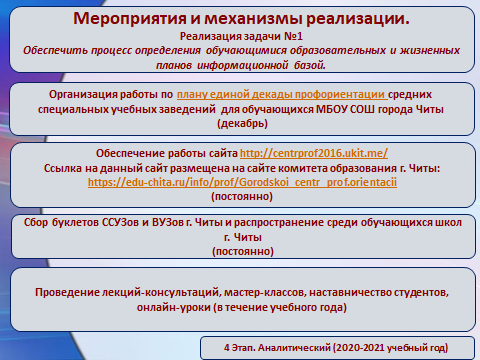 По результатам мониторинга наблюдается положительная динамика проведенных мастер-классов и мероприятий, а так же количество обучающихся принявших в них участие: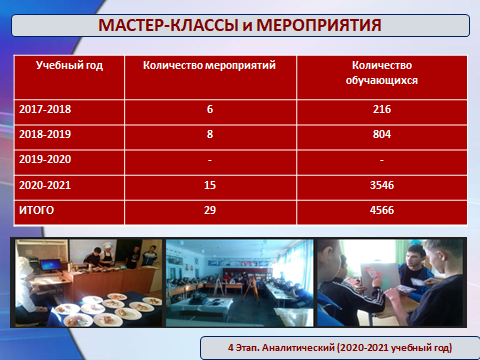 При решении второй задачи проводятся следующие мероприятия: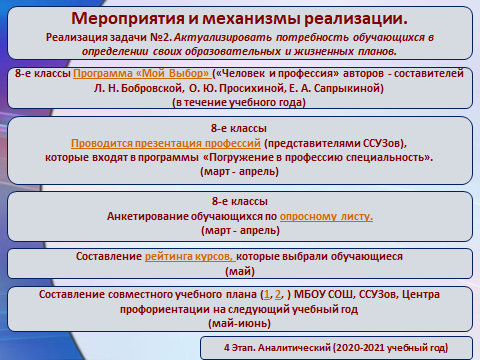 За  период с  2017 по 2021 по программам «Мой выбор», «Человек и профессия» прошли обучение 1937 обучающихся.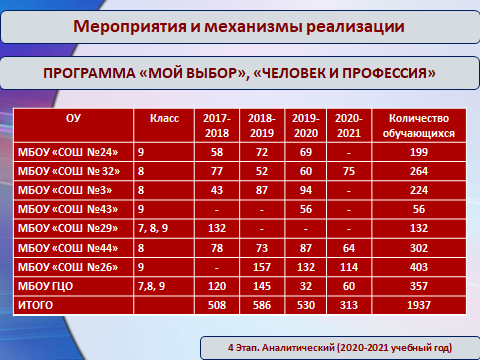 При решении третьей задачи проводятся следующие мероприятия: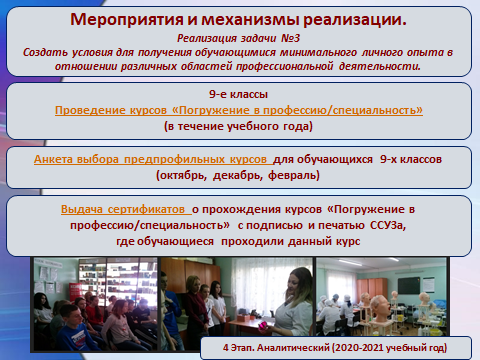 Программы погружения в профессию/специальность составляются на основании Требований к программам «Погружение в профессию/специальность» для обучающихся 9-х классов.Основной результат, который должны достигнуть обучающиеся после погружения в профессию – формирование осознанного отношения к представленной профессии.Объем программы составляет 8 академических часов. При этом практическая деятельность обучающихся должна составлять не менее 60% от общего объема.Например:В рамках программы «Электромонтажник» обучающиеся выполняют соединения электропроводов.В рамках программы «Бухгалтер» обучающиеся проводят инвентаризацию, начисление заработной платы, оформление документации, расчет налогов и страховых взносов, представляют бизнес–плана собственной организации.На слайдах отражены лишь некоторые погружения в профессию/специальность.При успешном освоении программы курса выдается сертификат «Погружение в профессию/специальность». Полученный сертификат дает преимущество при поступлении в то учебное заведение, в котором ребята прошли курсы.  По результатам мониторинга проведения курсов погружения с 2017 по 2020 годы наблюдается положительная динамика количества обучающихся прошедших данные программы. В 2020-2021 наблюдается снижение ввиду ограничительных мер связанных с пандемией.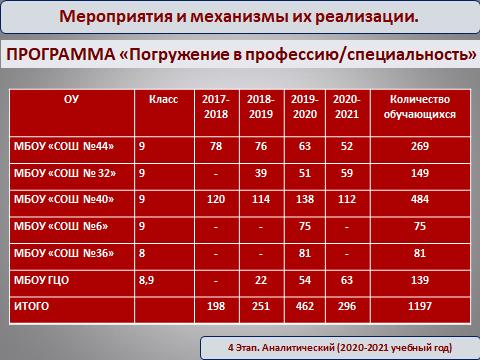 По результатам анкетирования обучающихся школ находящихся в сетевом взаимодействии большинство из них отмечают, что данные курсы «Погружения в профессию/специальность» необходимы. Например: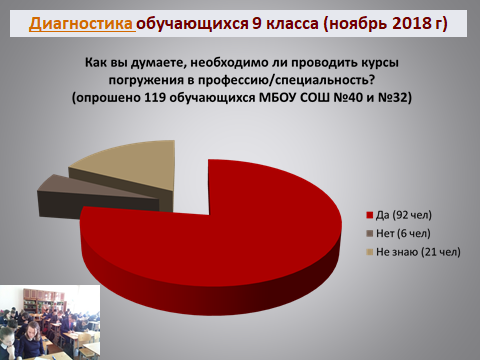 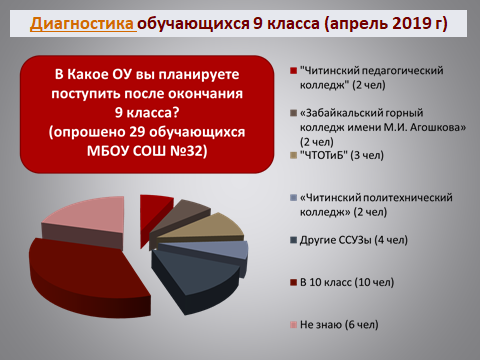 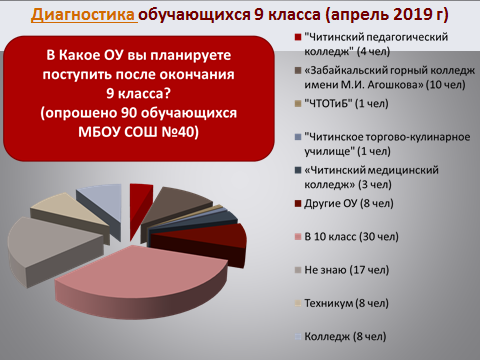 По результатам аналитического отчета считаем, что Проект реализован: создан план мероприятий системы подготовки обучающихся к обоснованному выбору профессии и программа «Создание образовательной среды для подготовки обучающихся школ городского округа «Город Чита» к обоснованному выбору профессии в рамках сетевой формы взаимодействия», разработаны формы и механизмы сетевого взаимодействия. Что является инструментами системы подготовки обучающихся к обоснованному выбору профессии, интеграции и координации профориентационной деятельности общеобразовательных учреждений, организационного, научно-методического, информационно-технологического обеспечения системы профориентации, совершенствования форм сетевого взаимодействия общеобразовательных учреждений с учреждениями среднего профессионального образования, высшими учебными заведениями, предприятиями и организациями, находящимися на территории городского округа «Город Чита».Полученные результаты реализации проекта дают возможность продолжить работу Центра профориентации в штатном режиме.Перспективой развития работы Центра профориентации являются следующие направления: - совершенствование форм сетевого взаимодействия общеобразовательных учреждений с учреждениями среднего профессионального образования, высшими учебными заведениями, предприятиями и организациями, находящимися на территории городского округа «Город Чита».- разработка и реализация проекта (сроком на 2021 – 2024 уч. годы) «Пекарь-кондитер» для обучающихся 10-11 классов, срок обучения 2 года, с выдачей документа государственного образца.